В рамках проведения Международного дня леса  в нашей подготовительной группе «Капелька» с 16-21 октября совместно с родителями прошла  экологическая  акция: «Сохраним природу вместе»  Автор:  воспитатель: Мананникова Т.А.МБДОУ «Солнышко», г.Уварово Цель этой акции:  популяризация среди взрослых и детей дошкольного возраста идеи сохранения, бережного отношения и приумножения зеленых  насаждений.  Активизация  процессов  формирования экологической культуры населения, чувства гражданской ответственности за экологическую обстановку своей «малой родины».В рамках этой акции с детьми была проведена: 1. Дети дома с родителями, а в группе с воспитателями рисовали листовки на тему «Берегите лес», в которых  призывали к действенной помощи окружающей среде. 2.Мы вместе с детьми развешали листовки в  общественных  местах (остановки, магазины, у зданий жилых домов).3. Надеемся, что рисунки детей не оставят  никого равнодушными.4.Просмотр презентации «Берегите лес»5.Дидактическая игра «Береги природу», «Запрещающие знаки в природе»6.Рисунки детей и коллективная работа по ручному труду.7.Просмотр альбома гербарий «Лекарственные растения»А также в ходе бесед и игр детям пояснялось, почему  необходимо беречь и охранять природу, чем опасны лесные пожары и другое.Итогом  акции стали: - рисунки детского художественного творчества «Веточка рябины»;- коллективная работа по ручному труду «Красота осеннего леса»;-изготовили запрещающие знаки в природе;-посадка елочек на участке детского сада;- разучивание детской песни  Валентины Смирновой «Берегите русский лес»;
1.Есть просто храм,
   Есть храм науки,
   А есть еще природы храм,
  С лесами, тянущими руки
  Навстречу солнцу и ветрам.

2.Он свят в любое время года,
   Открыт для нас в жару и стынь.
   Входи сюда, будь сердцем чуток,
   Не оскверняй его святынь.
                                        (А. Смирнов) Природоохранные акции являются  эффективной формой работы по формированию у детей и взрослых представлений о взаимосвязи человека с природой.Вторая акция прошла под девизом:«Подарим книжке вторую жизнь – спасем одно дерево». 1.Вначале с детьми была проведена беседа «Откуда пришла книга». У детей закрепили и расширили знания о том, что бумагу для книг делают из деревьев, деревья растут очень долго, на изготовление книги затрачивается труд очень многих людей.2.Вместе с детьми была организована сюжетно-ролевая игра «Книжки заболели».Дети очень старались и остались довольны своей работой.3.Для родителей была размещена информация «Правила поведения в природе»Все экологические мероприятия и акции проходят под общим девизом: «Только вместе, только дружно, помогать природе нужно!».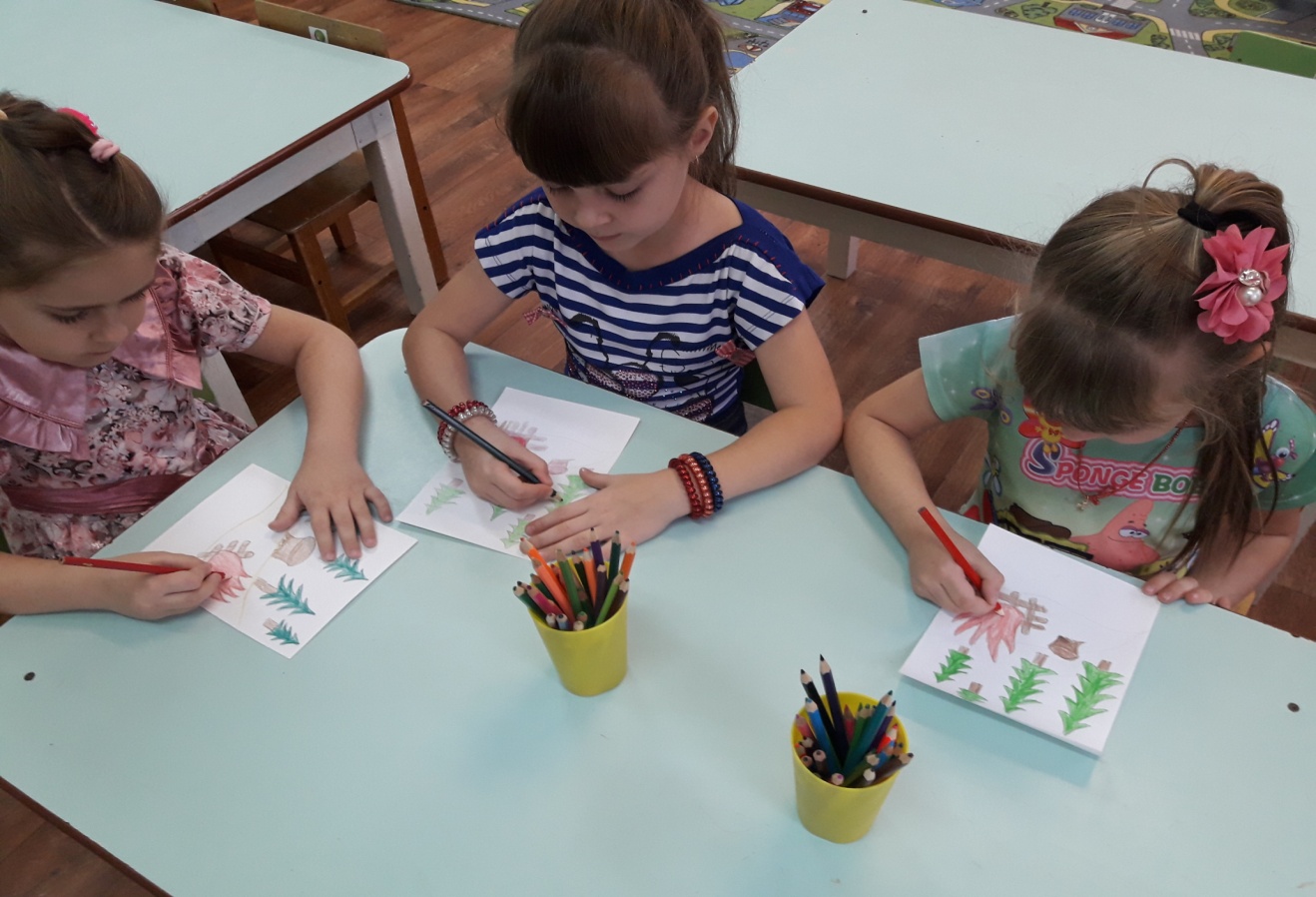 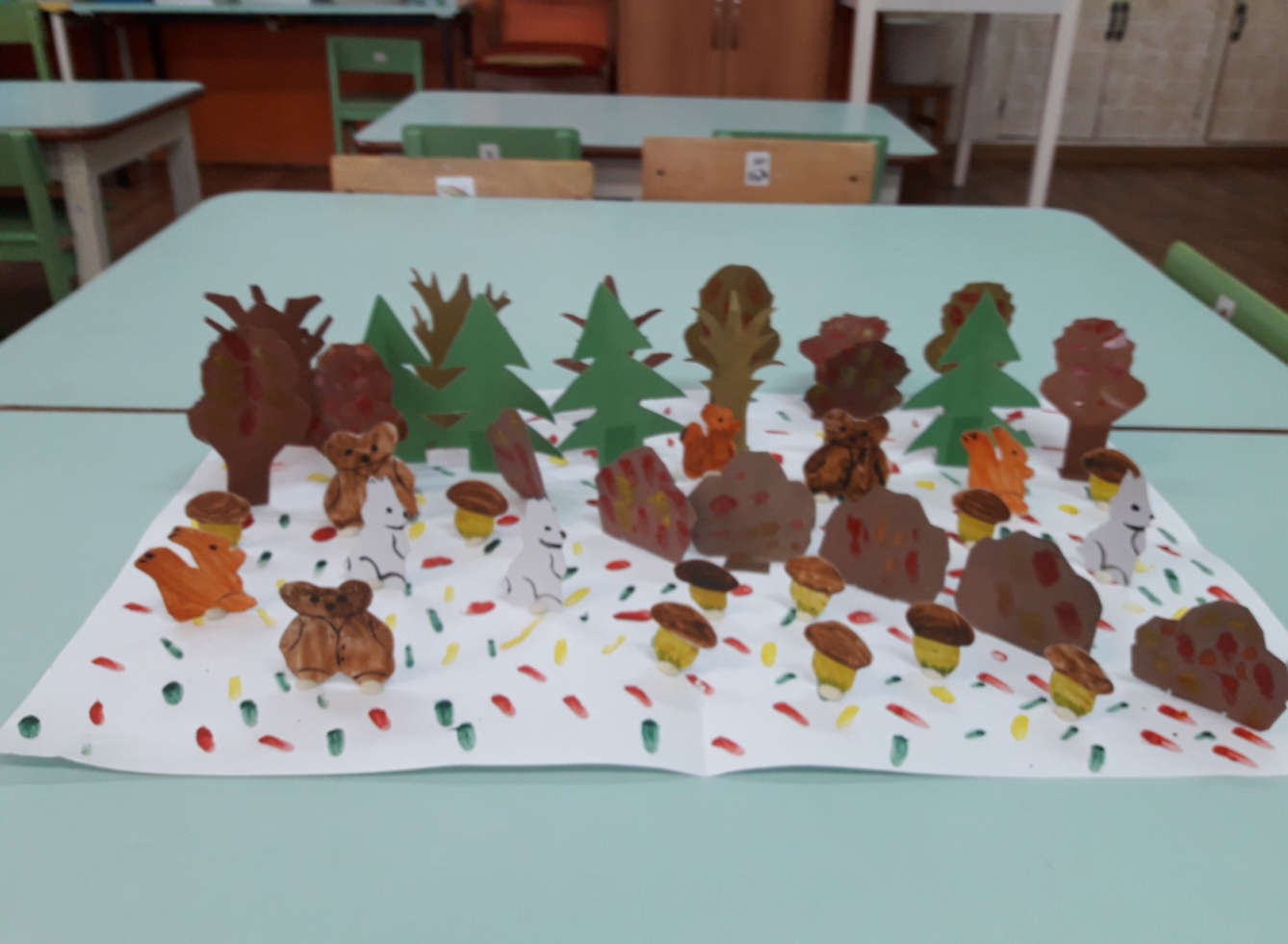 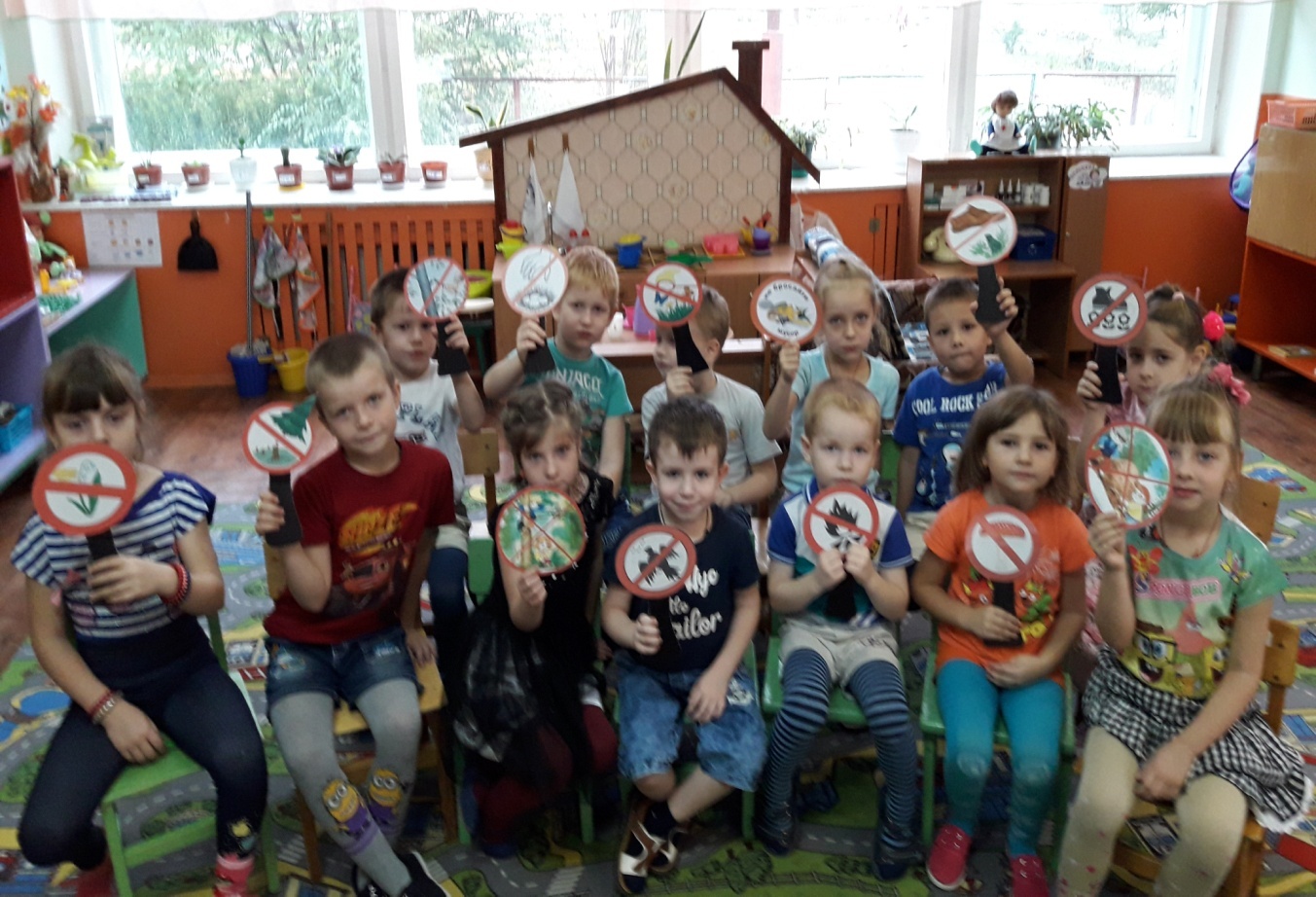 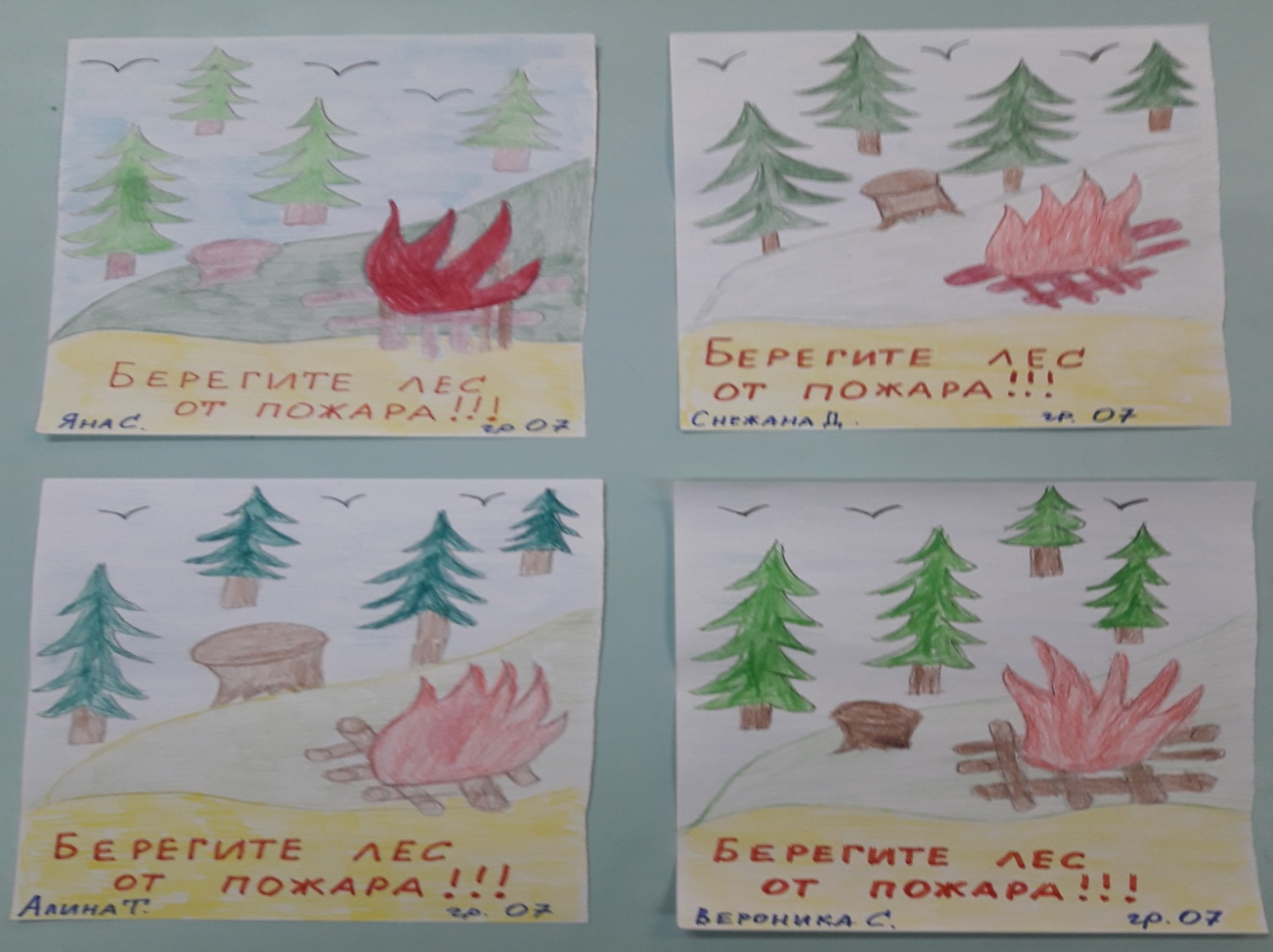 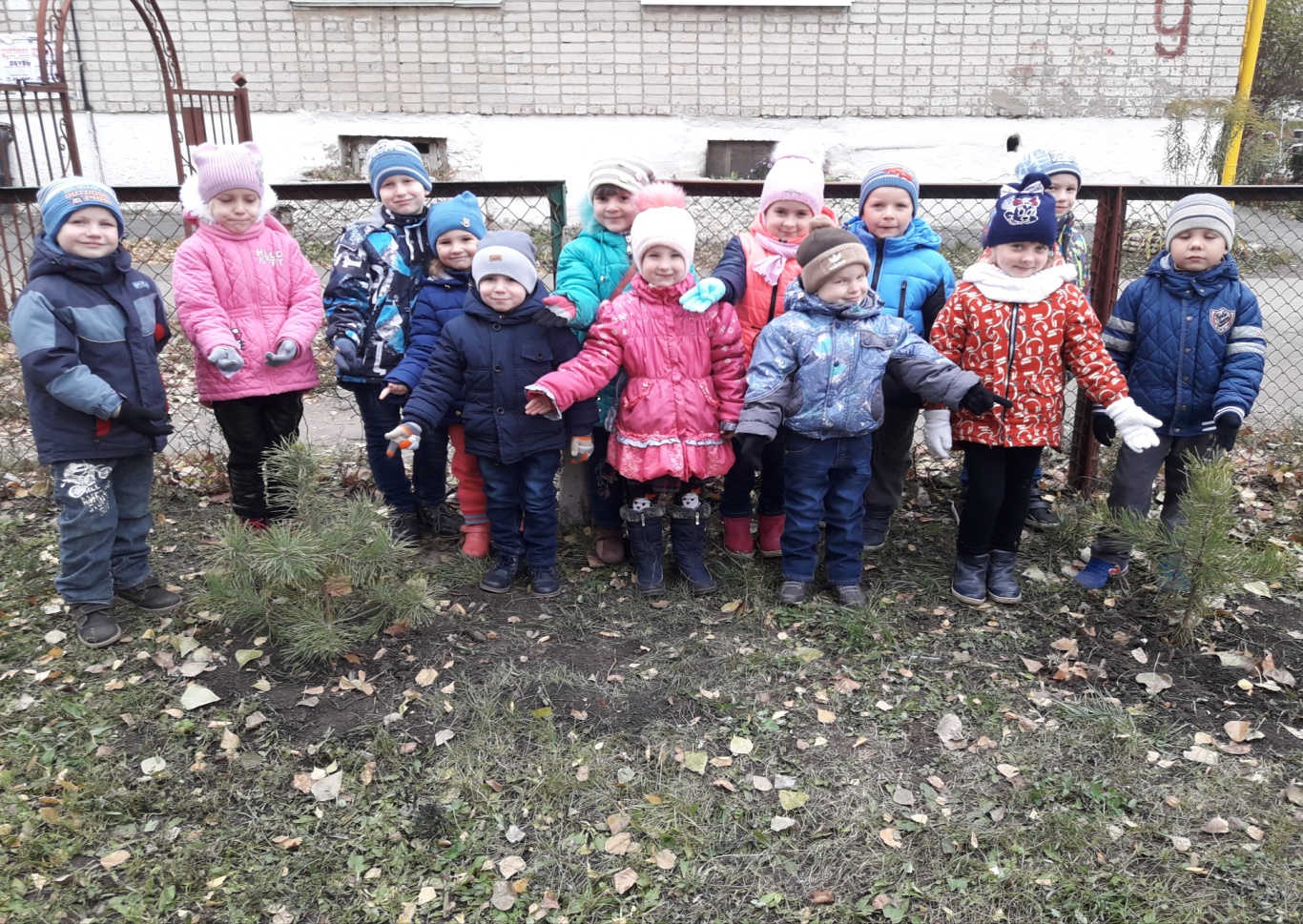 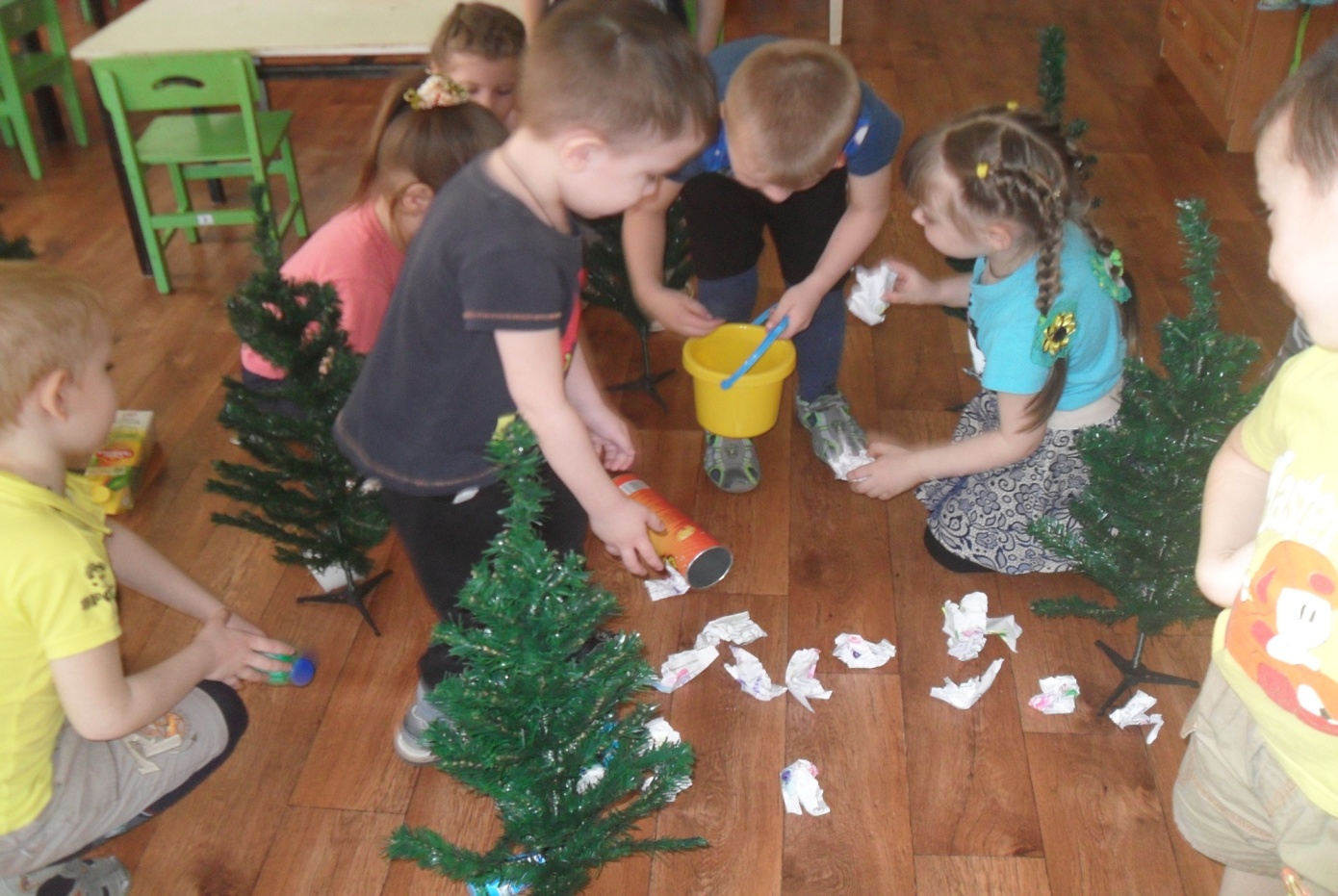 